A Dragon Taco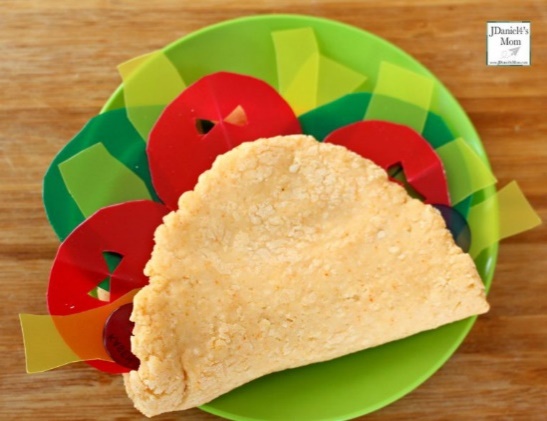 Ingredients1 Wrap/Taco1 Tomato/Cucumber (Sliced)Handful of lettuceCheese (grated)Method:Slice your tomato/cucumberGrate cheese and place aside in separate bowlFold your wrap (so it is a half-circle shape) (If using a taco this is already pre-made)Add a handful of lettuce inside the folded wrapPlace the tomato/cucumber slices inside, at the top of the wrapAdd the cheese either to the side of the wrap/taco (for fire breathing out of the dragon’s mouth) OR inside the wrap/taco (as displayed in the photo) Enjoy! but, be careful, as dragons love food and might come for a nibble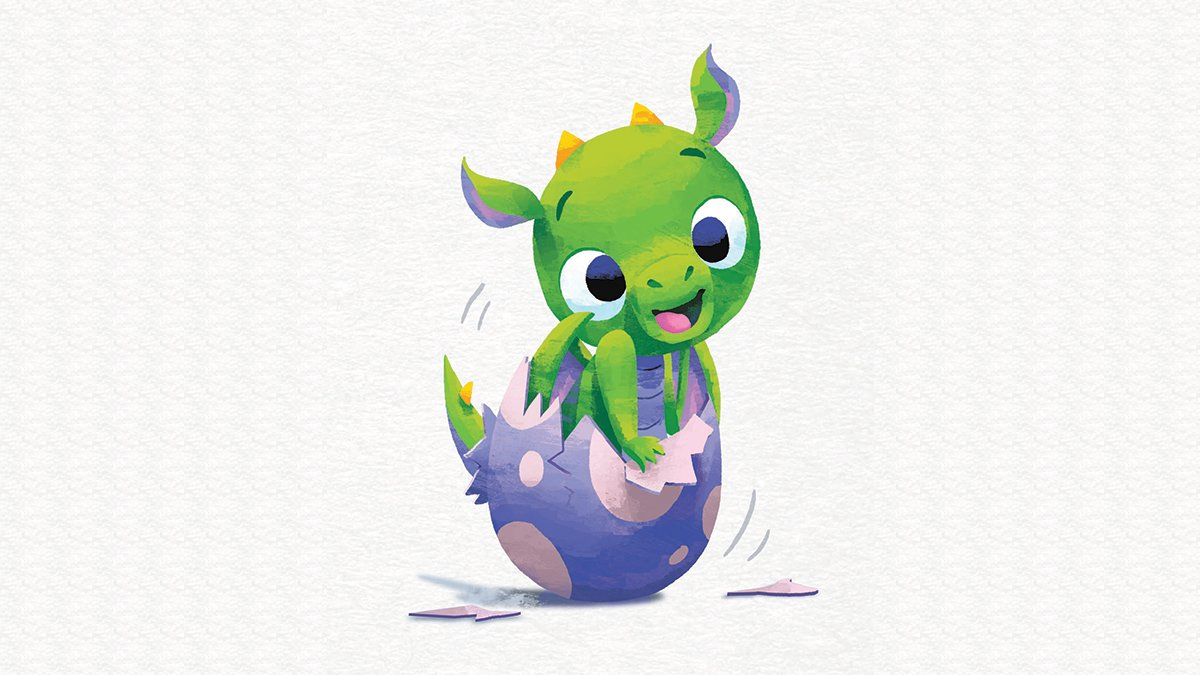 